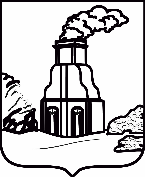 Комитет по дорожному хозяйству, благоустройству, транспорту и связи города БарнаулаП Р И К А Зот 28.10.2022                                                                                           № 130Об утверждении карты коррупционных рисков и мер по их минимизации (устранению) отдела дорожного хозяйства комитета по дорожному хозяйству, благоустройству, транспорту и связи городаВ соответствии с Федеральными законами от 02.03.2007 №25-ФЗ 
«О муниципальной службе в Российской Федерации», от 25.12.2008 №273-ФЗ 
«О противодействии коррупции», комитет по дорожному хозяйству, благоустройству, транспорту и связи города приказывает:Утвердить карту коррупционных рисков и мер по их минимизации (устранению) отдела дорожного хозяйства комитета по дорожному хозяйству, благоустройству, транспорту и связи города (приложение).2. Юридическому отделу (Науменко М.В.) обеспечить размещение приказа на официальном Интернет-сайте города Барнаула.3. Контроль за исполнением настоящего постановления оставляю за собой.Председатель комитета                                                                                       И.Д. ГарматПриложениеУТВЕРЖДЕНА приказом комитета от 28.10.2022 № 130Картакоррупционных рисков и мер по их минимизации (устранению)отдела дорожного хозяйства комитета по дорожному хозяйству, благоустройству, транспорту и связи города№ п/пКоррупционно-опасные функцииКритические точкиКраткое описание возможной коррупционной схемыДолжность структурного подразделения, деятельность которой связано с коррупционными рискамиВозможные предлагаемые меры по минимизации (устранению) рисков в критической точкеПримечание12345671Осуществление функций муниципального контроля за сохранностью автомобильных дорог местного значения в рамках полномочий органа местного самоуправленияПроведение плановых и внеплановых проверок1. Принятие решения о проведении мероприятий по контролю выборочно в отношении отдельных лиц2. Некачественный и несвоевременный контроль за соблюдением законодательства, определяющего порядок и работу комитета по осуществлению функции 1. Главный специалист отдела дорожного хозяйства1. Нормативное регулирование порядка, способа и сроков совершения действий служащим при осуществлении коррупционно-опасной функции2. Комиссионное проведение контрольных (надзорных) мероприятий3. Разъяснение служащим: - обязанности незамедлительно сообщить представителю нанимателя о склонении его к совершению коррупционного правонарушения;- ответственности за совершение коррупционных правонарушений2Рассмотрение обращений физических и юридических лиц1. Требование от заявителей документов, предоставление которых не предусмотрено законодательством РФ и иными нормативными актами.2. Отказ в приёме обращения.3. Необоснованное затягивание срока рассмотрения обращения.1. Нарушение установленного порядка рассмотрения обращений граждан и юридических лиц. 2. Требование от физических и юридических лиц информации, предоставление которой не предусмотрено действующим законодательством.3. Указанные действия осуществляются за незаконное вознаграждение, подарок, получение иной имущественной выгоды или с целью их истребования от обратившегося с запросом физического или юридического лица1. Начальник отдела дорожного хозяйства2. Главные специалисты отдела дорожного хозяйства1. Контроль рассмотрения обращений2. Соблюдение установленного порядка рассмотрения обращений граждан3. Разъяснение муниципальным служащим мер ответственности за совершение коррупционных правонарушений3.Определение размера платы в счет возмещения вреда, причиняемого тяжеловесным и (или) крупногабаритным транспортным средством при движении по автомобильным дорогам местного значения1. Нарушение установленного порядка определения размера платы в счет возмещения вреда, причиняемого тяжеловесным и (или) крупногабаритным транспортным средством при движении по автомобильным дорогам местного значения. 2. Требование от физических и юридических лиц информации, предоставление которой не предусмотрено действующим законодательством.3. Указанные действия осуществляются за незаконное вознаграждение, подарок, получение иной имущественной выгоды или с целью их истребования от обратившегося с заявлением на оказание муниципальной услуги физического или юридического лица1. Главный специалист отдела дорожного хозяйства1. Нормативное регулирование порядка определения размера платы в счет возмещения вреда, причиняемого тяжеловесным и (или) крупногабаритным транспортным средством при движении по автомобильным дорогам местного значения2. Разъяснение служащим: - обязанности незамедлительно сообщить представителю нанимателя о склонении его к совершению коррупционного правонарушения;- ответственности за совершение коррупционных правонарушений